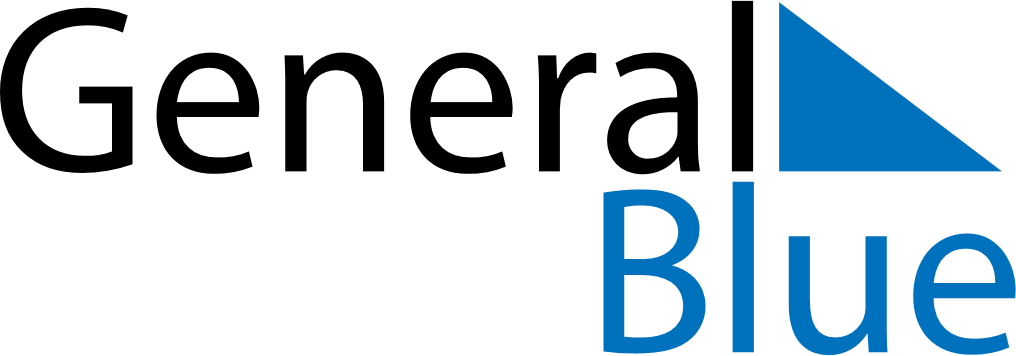 Quarter 2 of 2023VaticanQuarter 2 of 2023VaticanQuarter 2 of 2023VaticanQuarter 2 of 2023VaticanQuarter 2 of 2023VaticanApril 2023April 2023April 2023April 2023April 2023April 2023April 2023SUNMONTUEWEDTHUFRISAT123456789101112131415161718192021222324252627282930May 2023May 2023May 2023May 2023May 2023May 2023May 2023SUNMONTUEWEDTHUFRISAT12345678910111213141516171819202122232425262728293031June 2023June 2023June 2023June 2023June 2023June 2023June 2023SUNMONTUEWEDTHUFRISAT123456789101112131415161718192021222324252627282930Apr 10: Easter MondayApr 23: Saint George - Name day of the Holy FatherMay 1: Saint Joseph the WorkerJun 29: Saints Peter and Paul